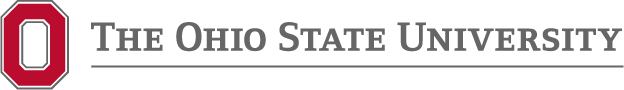 Higher Education Council of Columbus (HECC) STUDY PLANHECC Cross-Registration is an opportunity for undergraduate students to study at a participating institution while enrolled full-time at Ohio State and receive Ohio State credit and grades for that work. Requirement: Cross-registration is offered autumn, spring, and summer terms. Students cannot register in advance at a host institution prior to HECC registration dates. Written approval by Advisor, College Secretary, Ohio State HECC Coordinator, and host institution representative is required. Students are limited to one course per term for a total of three courses during their undergraduate studies. Students will pay full-time Ohio State fees and will be responsible for fees at the host institution (books, laboratory, parking, etc.). Seats must be available at the host institution at the time of cross-registration. Participating schools:3970.01	Capital University				3970.06	Ohio Dominican University3970.02	Columbus College of Arts and Design		3970.07	Otterbein University3970.03	Columbus State Community College		3970.08	Central Ohio Technical College3970.05	Franklin University		Note: DeVry University (3970.04), Pontifical College Josephinum (3970.09), and Mt. Carmel College of Nursing (3970.10) no longer participate in the HECC program. Please complete the requested information below and send this form to registrar@osu.edu, ATTN: HECC _____________________________ has approved ________________________________ /________________College Office/Department					    Student Name 			OSU ID #to cross-register at _______________________________ during _______________ / ____________ 			Host Institution/Host #			    Term		YearThe cross-registered course at ________________________________________   is listed as ____________________________________________________________________  /  ___________Course Title, Course #/Class #                                                                                                       Credit HoursThis course will appear on the student’s record at Ohio State as HECC 3970.___________________										  Select host school code The host institution’s instructor will assign a final grade for the course, and it will be reported on the student’s academic record at Ohio State. The grade will be included in the student’s total credit and GPA calculation. This cross-registered course will be used toward the student’s degree program as:____Elective	_____Gen Ed	_____Degree Plan Requirements	_____OtherBoth advisor and student have reviewed and agreed upon the requirements and guidelines for the HECC Program. Additional information about the program is available at hecc.osu.edu. __________________________________________				______________________Advisor signature / name.# 							Date__________________________________________				______________________Student signature / name.#							DateIf you have any questions or need additional information, please email registrar@osu.edu, Attn: HECC